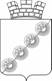 ДУМАНОВОИЛЬИНСКОГО ГОРОДСКОГО ПОСЕЛЕНИЯНЫТВЕНСКОГО МУНИЦИПАЛЬНОГО РАЙОНАПЕРМСКОГО КРАЯШЕСТОГО СОЗЫВАРЕШЕНИЕ25.10.2017											№ 40В соответствии с пунктом 3 части 1 статьи 14 Федерального закона от 02.03.2007 № 25-ФЗ «О муниципальной службе в Российской Федерации», решением Думы Новоильинского городского поселения от 30.07.2009 № 45 «Об установлении Перечня наименований должностей муниципальной службы в Новоильинском ГП», постановления администрации Новоильинского городского поселения от 10.09.2009 № 18 «Об установлении Перечня наименований должностей муниципальной службы в администрации Новоильинского ГП, структурных подразделениях администрации Новоильинского ГП», статьей 18 Устава муниципального образования Новоильинского городского поселенияДума Новоильинского городского поселения РЕШАЕТ:1. Утвердить Порядок получения муниципальным служащим разрешения представителя нанимателя (работодателя) на участие на безвозмездной основе в управлении некоммерческой организацией (кроме политической партии), жилищным, жилищно-строительным, гаражным кооперативами, садоводческим, огородническим, дачным потребительскими кооперативами, товариществом собственников недвижимости в качестве единоличного исполнительного органа или на вхождение в состав их коллегиальных органов управления согласно приложению к настоящему решению.2.	Решение вступает в силу с момента подписания и подлежит опубликованию (обнародованию) путем размещения в Новоильинской библиотеке по адресу: пос. Новоильинский, ул. Свердлова, 59 и на официальном сайте Новоильинского городского поселения (http://nytva.permarea.ru/novoilinskoe-gp).Глава городского поселения -глава администрации Новоильинского городского поселения							С.Е. Кузьминых Решение принято 25.10.2017 г.на заседании Думыпредседатель								К.В. МирошинУТВЕРЖДЕНрешением ДумыНовоильинского ГПот 25.10.2017 № 40Порядокполучения муниципальным служащим разрешения представителя нанимателя (работодателя) на участие на безвозмездной основе в управлении некоммерческой организацией (кроме политической партии), жилищным, жилищно-строительным, гаражным кооперативами, садоводческим, огородническим, дачным потребительскими кооперативами, товариществом собственников недвижимости в качестве единоличного исполнительного органа или на вхождение в состав их коллегиальных органов управления1. Настоящий Порядок определяет процедуру получения муниципальным служащим Новоильинского городского поселения разрешения представителя нанимателя (работодателя) на участие на безвозмездной основе в управлении некоммерческой организацией (кроме политической партии), жилищным, жилищно-строительным, гаражным кооперативами, садоводческим, огородническим, дачным потребительскими кооперативами, товариществом собственников недвижимости в качестве единоличного исполнительного органа или на вхождение в состав их коллегиальных органов управления (далее - участие в управлении организацией).Представителями нанимателя (работодателя) являются:- глава администрации Новоильинского городского поселения для работников администрации поселения; - председатель Думы Новоильинского городского поселения для работников Думы поселения;- руководители структурных подразделений администрации Новоильинского городского поселения, для работников данных подразделений администрации поселения.2. Для получения разрешения представителя нанимателя (работодателя) на участие в управлении организацией муниципальный служащий подает в кадровую службу администрации поселения, Думы поселения и структурных подразделений администрации поселения (далее - кадровая служба), заявление на имя представителя нанимателя (работодателя):1) муниципальный служащий - не позднее 20 рабочих дней до предполагаемого дня начала указанной деятельности;2) лицо, принимаемое на муниципальную службу, участвующее в управлении организацией на день приема на муниципальную службу - в день приема на муниципальную службу.3. Заявление на участие в управлении организацией оформляется в письменном виде по форме согласно приложению 1 к настоящему Порядку. Заявление заполняется и представляется муниципальным служащим на каждую организацию отдельно.В случае изменения сведений, указанных в заявлении, муниципальный служащий обязан не позднее следующего рабочего дня после того, как ему стало известно о данных изменениях, уведомить в письменной форме об этом кадровую службу.4. Лица, осуществляющие регистрацию заявления, обязаны соблюдать конфиденциальность информации, которая содержится в заявлении. Лица, виновные в разглашении конфиденциальной информации, несут дисциплинарную, иную ответственность в соответствии с законодательством Российской Федерации. 5. Заявление регистрируется в день его получения в журнале регистрации заявлений, оформленном по форме согласно приложению 2 к настоящему Порядку.6.Участие муниципального служащего в управлении организацией не должно приводить к конфликту интересов или возможности возникновения конфликта интересов при замещении должностей муниципальной службы.В целях осуществления мер по противодействию коррупции представитель нанимателя (работодатель) в течение пяти рабочих дней со дня получения заявления на участие в управлении организацией направляет заявление на участие в управлении организацией на рассмотрение в комиссию по соблюдению требований к служебному поведению муниципальных служащих и урегулированию конфликта интересов (далее - комиссия).7. Протокол заседания комиссии в течение семи дней со дня заседания комиссии направляется представителю нанимателя (работодателю) для решения вопроса о даче разрешения (отказе в разрешении) муниципальному служащему участвовать в управлении организацией.8. С учетом рекомендаций комиссии представитель нанимателя (работодатель) в течение пяти рабочих дней со дня поступления к нему протокола заседания комиссии принимает решение о выдаче разрешения либо отказе в выдаче разрешения муниципальному служащему на участие в управлении организацией.9. Разрешение (отказ в разрешении) на участие в управлении организацией оформляется проставлением соответствующей визы на заявлении на участие в управлении организацией.10. Копия заявления на участие в управлении организацией с визой представителя нанимателя (работодателя) вручается муниципальному служащему под роспись или направляется заказным письмом с уведомлением по указанному им в заявлении адресу не позднее пяти рабочих дней со дня проставления визы.11. Заявление на участие в управлении организацией приобщается к личному делу муниципального служащего.Приложение 1к Порядку получения муниципальным служащимразрешения представителя нанимателя (работодателя) на участие на безвозмездной основе в управлении некоммерческой организацией (кроме политической партии), жилищным, жилищно-строительным, гаражным кооперативами, садоводческим,огородническим, дачным потребительскими кооперативами, товариществом собственников недвижимости в качестве единоличного исполнительного органа или на вхождение в состав их коллегиальных органов управленияГлаве администрации Новоильинского городского поселения, (председателю Думы Новоильинского городского поселения, руководителю структурного подразделения администрации поселения) _____________________________________________ (инициалы, фамилия)от ___________________________________________ (Ф.И.О., замещаемая должность)ЗАЯВЛЕНИЕВ соответствии с пунктом 3 части 1 статьи 14 Федерального закона от 02.03.2007 N 25-ФЗ "О муниципальной службе в Российской Федерации" прошу Вашего разрешения на участие на безвозмездной основе в управлении:______________________________________________________________________________________________________________________________________________________(полное наименование организации, ее юридический адрес)Участие в управлении данной организацией будет осуществляться______________________________________________________________________________________________________________________________________________________(указать форму участия в управлении организацией)в период с "___"______________ 20___ г. по "____"_____________ 20___ г.Настоящим гарантирую, что участие в управлении указанной выше организацией будет осуществляться мною на безвозмездной основе.Участие в управлении указанной организацией в качестве единоличного исполнительного органа (либо вхождение в состав коллегиального органа управления указанной организацией) будет осуществляться в свободное от муниципальной службы время и не повлечет за собой возникновение конфликта интересов.При осуществлении указанной деятельности обязуюсь соблюдать требования, предусмотренные статьями 13, 14 Федерального закона от 02.03.2007 N 25-ФЗ "О муниципальной службе в Российской Федерации", статьями 9-11Федерального закона от 25 декабря 2008г. N 273-ФЗ "О противодействии коррупции", а также иные требования антикоррупционного законодательства.__________________________________________ 	____________________(замещаемая должность, фамилия и инициалы) 			(подпись)"___"____________20__ г.Приложение 2к Порядку получения муниципальным служащим разрешения представителя нанимателя (работодателя) на участие на безвозмездной основе в управлении некоммерческой организацией (кроме политической партии), жилищным, жилищно-строительным, гаражным кооперативами, садоводческим, огородническим, дачным потребительскими кооперативами, товариществом собственников недвижимости в качестве единоличного исполнительного органа или на вхождение в состав их коллегиальных органов управленияЖУРНАЛ РЕГИСТРАЦИИзаявлений о получении муниципальными служащими администрации Новоильинского городского поселения, (Думы Новоильинского городского поселения, структурных подразделений администрации Новоильинского городского поселения) разрешения представителя нанимателя на участие на безвозмездной основе в управлении общественной организацией (кроме политической партии), жилищным, жилищно-строительным, гаражным кооперативом, садоводческим, огородническим, дачным потребительским кооперативом, товариществом собственников недвижимости в качестве единоличного исполнительного органа или вхождение в состав их коллегиальных органов управленияОб утверждении Порядка получения муниципальным служащим разрешения представителя нанимателя (работодателя) на участие на безвозмездной основе в управлении некоммерческой организацией (кроме политической партии), жилищным, жилищно-строительным, гаражным кооперативами, садоводческим, огородническим, дачным потребительскими кооперативами, товариществом собственников недвижимости в качестве единоличного исполнительного органа или на вхождение в состав их коллегиальных органов управленияN п/пДата регистрации заявленияФ.И.О., должность муниципального служащего, представившего заявлениеФ.И.О., должность и подпись муниципального служащего, принявшего заявлениеОтметка о принятом представителем нанимателя решении (разрешено/отказано)Подпись муниципального служащего, представившего заявление, в получении копии заявленияДата подготовки мотивированного заключения, выводы заключенияПримечание12345678